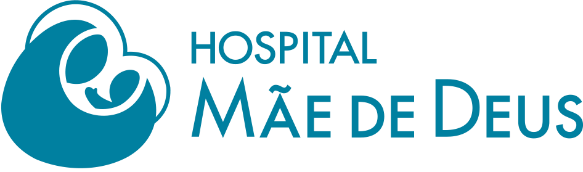 HOSPITAL MÃE DE DEUSPROCESSO SELETIVO PÚBLICO 01/2021RESIDÊNCIA MÉDICA 2022REQUERIMENTO PARA RECURSO REFERENTE AO RESULTADO Para interpor recurso, o candidato deverá seguir as seguintes instruções:Somente serão aceitos e respondidos os recursos referentes aos Resultados. Os recursos deverão ser dirigidos por documento de requerimento de recurso impresso, conforme modelo disponibilizado no endereço: https://aplicacoes.maededeus.com.br/PortalMedico/Conteudo/75/residencia-medicaO documento de requerimento deverá ser entregue, pessoalmente pelo candidato, até o dia 28/12/2021 das 09h às 16h, no Hospital Mãe de Deus (Rua Jose de Alencar nº 286 – Bairro Menino Deus – Porto Alegre/RS), no Acesso 1 – Área Médica-subsolo. Telefone: 51 – 32302016.O candidato deve entregar um requerimento para cada recurso apresentado.Os recursos deverão ser fundamentados, com exposição circunstanciada a respeito da inconformidade exposta pelo candidato.Não serão aceitos recursos fora de prazo. Não serão aceitos recursos encaminhados por correio, fax ou e-mail.A Banca Examinadora da COREME do Hospital Mãe de Deus constitui última instância para recurso, razão pela qual não caberão recursos adicionais.Todos os recursos serão analisados e as justificativas da manutenção/alteração do resultado da segunda etapa do processo serão enviadas, individualmente, para o e-mail de cada candidato, o qual deverá acusar o recebimento da resposta ao recurso.As respostas ao recurso serão enviadas até o dia 29/12/2021.Folha 1HOSPITAL MÃE DE DEUSPROCESSO SELETIVO PÚBLICO 01/2021RESIDÊNCIA MÉDICA 2022REQUERIMENTO PARA RECURSO REFERENTE AO RESULTADO DADOS DO CANDIDATONome completo:      Número de inscrição:      E-mail:     À COREME do Hospital Mãe de Deus:Como candidato (a) a Área de Ênfase      , conforme fundamentação circunstanciada inclusa solicita a revisão do Resultado da Segunda Etapa.	Cidade, data.	___________________________________________								  Assinatura do CandidatoFolha 2HOSPITAL MÃE DE DEUSPROCESSO SELETIVO PÚBLICO 01/2021RESIDÊNCIA MÉDICA 2022REQUERIMENTO PARA RECURSO REFERENTE AO RESULTADO DA SEGUNDA ETAPAÁrea de Ênfase:      CURRÍCULO 	ENTREVISTA JUSTIFICATIVA DO CANDIDATO